  MADONAS NOVADA PAŠVALDĪBA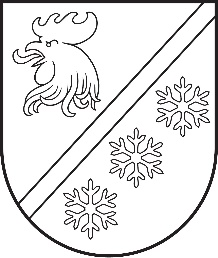 Reģ. Nr. 90000054572Saieta laukums 1, Madona, Madonas novads, LV-4801 t. 64860090, e-pasts: pasts@madona.lv ___________________________________________________________________________MADONAS NOVADA PAŠVALDĪBAS DOMESLĒMUMSMadonā2024. gada 31. janvārī						        	     		        Nr. 53								                  (protokols Nr. 2, 52. p.)Par Madonas novada pašvaldības saistošo noteikumu Nr. 1 “Grozījumi Madonas novada pašvaldības 21.09.2021. saistošajos noteikumos Nr. 4 “Par sadzīves atkritumu apsaimniekošanu Madonas novadā”” apstiprināšanuMadonas novadā ir spēkā ar 2021. gada 21. septembra Madonas novada pašvaldības domes lēmumu Nr. 215 (protokols Nr. 10, 31. p.) apstiprinātie Madonas novada pašvaldības saistošie noteikumi Nr.4  “Par sadzīves atkritumu apsaimniekošanu Madonas novadā” (turpmāk – Saistošie noteikumi).Ņemot vērā, izmaiņas atkritumu apsaimniekošanu regulējošajos normatīvajos aktos, saskaņā ar Atkritumu apsaimniekošanas likuma  20.  panta  4. punktu.
ir nepieciešami grozījumi Saistošajos noteikumos, nosakot bioloģisko atkritumu apsaimniekošanas kārtību, prasības atkritumu savākšanai, tai skaitā arī minimālo bioloģisko atkritumu savākšanas biežumu, pārvadāšanai, pārkraušanai, šķirošanai un uzglabāšanai, atkritumu apsaimniekošanas maksas veikšanas kārtību un atbildību par šo noteikumu neievērošanu Madonas novada administratīvajā teritorijā.	Saskaņā ar Likuma 8. panta pirmās daļas 3. punktu Pašvaldība  izdod saistošos noteikumus par dalīti vākto bioloģisko atkritumu apsaimniekošanu savā administratīvajā teritorijā. Pašvaldību likuma 46. panta trešajā daļā noteikts, ka saistošo noteikumu projektu un tam pievienoto paskaidrojuma rakstu pašvaldības nolikumā noteiktajā kārtībā publicē pašvaldības oficiālajā tīmekļvietnē sabiedrības viedokļa noskaidrošanai, paredzot termiņu, kas nav mazāks par divām nedēļām. Saņemtos viedokļus par saistošo noteikumu projektu pašvaldība apkopo un atspoguļo šo noteikumu projekta paskaidrojuma rakstā.Laika posmā no 2024. gada 2. janvāra līdz 17. janvārim sabiedrības viedokļa noskaidrošanai Saistošo noteikumu grozījumu projekts tika ievietots pašvaldības mājaslapā. Neviens priekšlikums netika saņemts.Pamatojoties uz Atkritumu apsaimniekošanas likuma 8. panta pirmās daļas 3. punktu un Pašvaldību likuma 10. panta pirmās daļas 1. punktu, 44. panta pirmo daļu, 47. panta otro un ceturto daļu,  ņemot vērā 19.12.2023. Finanšu komitejas atzinumu, atklāti balsojot: PAR – 14 (Agris Lungevičs, Aivis Masaļskis, Andris Dombrovskis, Andris Sakne, Artūrs Čačka, Arvīds Greidiņš, Gatis Teilis, Gunārs Ikaunieks, Guntis Klikučs, Iveta Peilāne, Kaspars Udrass, Māris Olte, Valda Kļaviņa, Zigfrīds Gora), PRET – NAV, ATTURAS – NAV, Madonas novada pašvaldības dome NOLEMJ:Izdot Madonas novada pašvaldības saistošos noteikumus Nr. 1 Grozījumi Madonas novada pašvaldības 21.09.2021. saistošajos noteikumos Nr. 4  “Par sadzīves atkritumu apsaimniekošanu Madonas novadā””.Uzdot Madonas novada Centrālās administrācijas Lietvedības nodaļai saistošos noteikumus Nr. 1 “Grozījumi Madonas novada pašvaldības 21.09.2021. saistošajos noteikumos Nr. 4  “Par sadzīves atkritumu apsaimniekošanu Madonas novadā”” un to paskaidrojuma rakstu trīs darba dienu laikā pēc to parakstīšanas elektroniski nosūtīt Vides aizsardzības un reģionālās attīstības ministrijai atzinuma sniegšanai.Ja Vides aizsardzības un reģionālās attīstības ministrijas atzinumā nav izteikti iebildumi par izdoto saistošo noteikumu tiesiskumu vai pašvaldībai likumā noteiktajā termiņā atzinums nav atsūtīts, uzdot Lietvedības nodaļai triju darbdienu laikā pēc atzinuma saņemšanas saistošos noteikumus elektroniskā veidā nosūtīt izsludināšanai Latvijas Republikas oficiālajam izdevumam “Latvijas Vēstnesis” un Madonas novada Centrālās administrācijas Attīstības nodaļai publicēšanai.Pielikumā: Saistošie noteikumi Nr. 1 “Grozījumi Madonas novada pašvaldības 21.09.2021. saistošajos noteikumos Nr.4  “Par sadzīves atkritumu apsaimniekošanu Madonas novadā”” un paskaidrojuma raksts.             Domes priekšsēdētājs					             A. Lungevičs	Ģērmane 26279379